Zamawiający:Szpital Kliniczny im. dr. Józefa Babińskiego SPZOZ w KrakowiePostępowanie przetargowe: ZP-18/23Załącznik: nr 4 do SWZ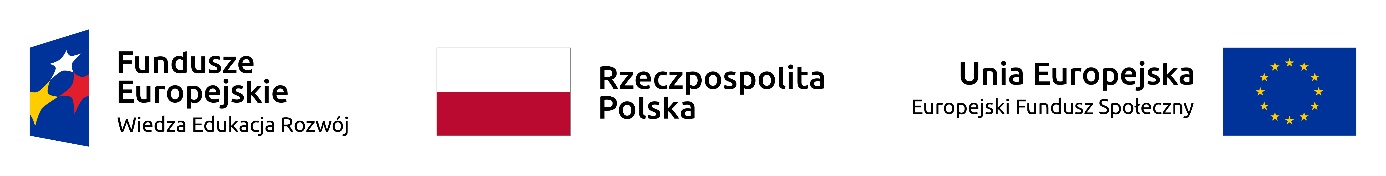 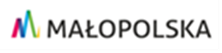 UMOWA nr …….../23Pakiet ….zawarta w dniu ………….. 2023 roku w Krakowie pomiędzy:Szpitalem Klinicznym im. dr. Józefa Babińskiego SPZOZ w Krakowie z siedzibą w Krakowie przy ul. dr. J. Babińskiego 29, zarejestrowanym w Sądzie Rejonowym dla Krakowa - Śródmieścia w Krakowie Wydział XI Gospodarczy Krajowego Rejestru Sądowego pod nr KRS 0000005002, wpisanym w rejestrze podmiotów wykonujących działalność leczniczą prowadzonym przez Wojewodę Małopolskiego w księdze rejestrowej nr 000000005597, NIP 676 20 96 303, REGON 000298554, zwanym w treści umowy "Zamawiającym", reprezentowanym przez: ......................... - ……………………….a: …………………………………………………………………………………………………………….. zwanym w treści umowy „Wykonawcą” W wyniku postępowania o udzielenie zamówienia publicznego w trybie podstawowym zgodnie z art. 275 pkt. 1 ustawy z dnia 11 września 2019 r. Prawo zamówień publicznych o numerze: ZP-…../23, została zawarta umowa o następującej treści:§1Przedmiot umowyPrzedmiotem umowy jest realizacja przez Wykonawcę na rzecz Zamawiającego zamówienia polegającego na sprzedaży, dostarczeniu i wydaniu sprzętu komputerowego wraz z oprogramowaniem, który został wskazany w Formularzu cenowym stanowiącym załącznik nr 1 do niniejszej umowy, zwanego dalej „Wyposażeniem”. 2. Realizacja przedmiotu umowy nastąpi na podstawie Specyfikacji Warunków Zamówienia dla postępowania o udzielenie zamówienia publicznego nr ZP-…./23 pn. „……………………………….”, zapisów niniejszej umowy, oraz zgodnie z wymaganiami i ustaleniami Wykonawcy z Zamawiającym. 3. Zamawiający zleca, a Wykonawca przyjmuje do wykonania przedmiot umowy określony w ust. 1 – 2 niniejszego paragrafu. 4. Wykonawca zobowiązuje się zrealizować przedmiot umowy w terminie wskazanym w § 5 ust. 1 oraz przy zachowaniu należytej staranności. 5. Osobą upoważnioną ze strony Wykonawcy do nadzorowania realizacji przedmiotu umowy jest Pan/i ………… 6. Osobą odpowiedzialną i upoważnioną ze strony Zamawiającego do nadzorowania realizacji przedmiotu umowy jest Pan Rafał Skorus, tel. 12/65-24-348, fax. 12/262-13-35. 7. Ilekroć w niniejszej umowie jest mowa od dniach roboczych należy przyjąć, że przez dni robocze Strony rozumieją dni od poniedziałku do piątku, z wyjątkiem dni ustawowo uznanych za wolne od pracy. § 2Oprogramowanie i licencje1.	Wykonawca oświadcza, że posiada niczym nieograniczone prawa do odsprzedaży licencji na dostarczone Zamawiającemu oprogramowanie, o którym mowa w § 1 ust. 1.2.	Wykonawca przekaże Zamawiającemu nieograniczone czasowo i terytorialnie licencje niewyłączne na dostarczone wraz z Wyposażeniem oprogramowanie.3.	Wykonawca oświadcza, że certyfikaty i etykiet producenta oprogramowania, którym jest oznakowane Wyposażenie są oryginalne.4.	Licencje, do oprogramowania, o którym mowa w niniejszym § 2 muszą pozwalać na przenoszenie oprogramowania pomiędzy urządzeniami (np. w przypadku wymiany stacji roboczej/ laptopa itd.). Licencje te muszą być fabrycznie nowe, przez co należy rozumieć, że nie zostały nigdy zainstalowane na jakimkolwiek urządzeniu, a instalacja u Zamawiającego będzie pierwszą instalacją. Licencje muszą posiadać wszystkie przewidziane przez producenta oprogramowania atrybuty legalności.5. Wykonawca gwarantuje Zamawiającemu, że dostarczone licencje na oprogramowanie nie naruszają żadnych praw osób trzecich. Wykonawca zobowiązuje się do podjęcia na swój koszt i ryzyko wszelkich kroków prawnych zapewniających należytą ochronę przed roszczeniami osób trzecich oraz do pokrycia wszelkich kosztów i strat z tym związanych, jak również związanych z naruszeniem przepisów ustawy o prawie autorskim i prawach pokrewnych.6.	W przypadku stwierdzenia naruszenia przez Zamawiającego praw osób trzecich będącego wynikiem nieuprawnionego wprowadzenia oprogramowania do obrotu, na żądanie Zamawiającego Wykonawca zwolni Zamawiającego z wszelkich związanych z tym roszczeń, a w szczególności zrefunduje Zamawiającemu wszelkie zapłacone przez niego z tego tytułu odszkodowania, kary umowne, grzywny i inne podobne płatności, w tym poniesione opłaty i koszty sądowe, na podstawie noty obciążeniowej wystawionej przez Zamawiającego.7. W razie wytoczenia powództwa przeciwko Zamawiającemu, Wykonawca zobowiązuje się wstąpić do toczącego się postępowania obok lub jeśli to będzie prawnie możliwe w miejsce Zamawiającego. Wykonawca zobowiązuje się pokryć wszelkie szkody i koszty, jak też wszelkie wydatkowane przez Zamawiającego kwoty, poniesione przez Zamawiającego z tego tytułu.§ 3Wymagania Zamawiającego1. Wykonawca ponosi odpowiedzialność za jakość dostarczonego Wyposażenia, w tym zastosowanych materiałów. 2. Wykonawca oświadcza, że: a) dostarczone Wyposażenie będzie fabrycznie nowe, nieużywane, wolne od wad fizycznych i prawnych, dobrej jakości i dopuszczone do obrotu; b) dostarczone Wyposażenie pochodziło będzie z bieżącej produkcji, tzn. będzie wyprodukowane nie wcześniej niż 6 miesięcy przed datą jego dostawy do Zamawiającego, c) żaden element Wyposażenia, ani żadna jego część składowa, nie będzie powystawowa i nie była wykorzystywana wcześniej przez inny podmiot; d) Wyposażenie posiadać będzie wymagane przepisami atesty, certyfikaty w zakresie materiałów, z których będzie wykonane; e) Wyposażenie zgodnie z obowiązującymi przepisami, będzie posiadać odpowiednie atesty dotyczące gotowego wyrobu. 3. Zamawiający wymaga by Wyposażenie spełniało standardy w zakresie jakości i funkcjonalności, które zostały określone w Specyfikacji Warunków Zamówienia dla postępowania o udzielenie zamówienia publicznego nr ZP-…./23 pn. „……………………………….”.§ 4Oświadczenia Wykonawcy1. Wykonawca oświadcza, że posiada odpowiednią wiedzę, doświadczenie i dysponuje stosowną bazą do wykonania przedmiotu umowy. 2. Wykonawca oświadcza, że jest ubezpieczony od odpowiedzialności cywilnej w zakresie prowadzonej przez siebie działalności i przez cały okres obowiązywania niniejszej umowy posiadał będzie aktualną polisę ubezpieczeniową. § 5Termin realizacji przedmiotu umowy1. Wykonawca zobowiązuje się zrealizować przedmiot umowy w terminie ….. dni liczonych od dnia zawarcia niniejszej umowy.2. Terminem realizacji przedmiotu umowy jest data podpisania przez Strony Protokołu odbioru Wyposażenia, o którym mowa w § 7 ust. 2, stwierdzającego odbiór przez Zamawiającego całości Wyposażenia. 3. Wykonawca ponosi pełną odpowiedzialność za dostarczone Wyposażenie, aż do jego protokolarnego odbioru przez Zamawiającego. 4. Do dostarczonego Wyposażenia Wykonawca dołączy wymagane świadectwa dopuszczenia do obrotu, atesty i certyfikaty, instrukcje obsługi i karty gwarancyjne. Wszystkie wskazane w zdaniu poprzednim dokumenty będą sporządzone w języku polskim. 5. Wykonawca zobowiązuje się do poinformowania Zamawiającego o terminie dostawy Wyposażenia z wyprzedzeniem wynoszącym minimum trzy dni robocze przed planowaną dostawą Wyposażenia. Wykonawca prześle informację, o której mowa w zdaniu poprzednim na adres poczty elektronicznej: ………………………. lub w formie pisemnej. Dostawa Wyposażenia nastąpi w dzień roboczy w godzinach od 8.00 do 14.00 oraz w siedzibie Zamawiającego. § 6Wynagrodzenie1. Zamawiający zapłaci Wykonawcy za dostarczone Wyposażenie zgodnie z cenami jednostkowymi zawartymi w Formularzu cenowym Wykonawcy stanowiącym załącznik nr 2 do niniejszej umowy.2. Całkowite wynagrodzenie należne Wykonawcy za realizację niniejszej umowy wynosi ………………… zł brutto (słownie: ……………………….).  3. Wskazane w ust. 2 wynagrodzenie jest ostateczne i obejmuje wszelkie koszty poniesione przez Wykonawcę przy realizacji przedmiotu umowy, a w szczególności koszty zakupu, dostawy, transportu i wniesienia Wyposażenia, wywozu i utylizacji opakowań i wszelkich innych materiałów po dostarczonym Wyposażeniu oraz realizacji obowiązków spoczywających na Wykonawcy z tytułu rękojmi i dodatkowej gwarancji. (w przypadku udzielenia przez Wykonawcę dodatkowej gwarancji) 4. Wykonawca otrzyma wynagrodzenie określone w ust. 2 niniejszego paragrafu, po wykonaniu całości przedmiotu umowy, które potwierdzone zostanie Protokołem odbioru Wyposażenia oraz po złożeniu faktury Zamawiającemu. 5. Płatność wynikająca z realizacji niniejszej umowy nastąpi w formie przelewu na rachunek bankowy Wykonawcy nr ……………… w terminie 30 dni od daty otrzymania przez Zamawiającego prawidłowo wystawionej faktury. Faktura wystawiona przez Wykonawcę musi zawierać numer i datę niniejszej umowy oraz numer rachunku bankowego wskazany w zdaniu poprzednim. Za termin zapłaty wynagrodzenia należnego Wykonawcy uznaje się datę obciążenia rachunku bankowego Zamawiającego. 6. Wykonawca nie dokona przeniesienia wierzytelności pieniężnych związanych z realizacją niniejszej umowy na rzecz osób trzecich, bez zgody Zamawiającego oraz nie dokona żadnych innych czynności w wyniku, których doszłoby do powstania zobowiązania Zamawiającego względem osoby trzeciej lub doszłoby do zmiany stron umowy. Ewentualna zgoda Zamawiającego na zmianę wierzyciela będzie uzależniona od wyrażenia zgody podmiotu tworzącego zgodnie z art. 54 ust. 5 Ustawy z dnia 15 kwietnia 2011 roku o działalności leczniczej. Czynność prawna mająca na celu zmianę wierzyciela dokonana z naruszeniem ww. zasad jest nieważna. 7. Zmawiający, na podstawie Ustawy z dnia 9.11.2018r. o elektronicznym fakturowaniu w zamówieniach publicznych, koncesjach na roboty budowlane lub usługi oraz partnerstwie publiczno-prywatnym (Dz.U.2018. poz. 2191), dopuszcza przesyłanie przez Wykonawcę ustrukturyzowanych faktur elektronicznych związanych z realizacją niniejszego przedmiotu umowy za pośrednictwem Platformy Elektronicznego Fakturowania. Ze strony Zamawiającego osobą upoważnioną do udzielania wyjaśnień i informacji w tym zakresie jest Pani Barbara Dobrowolska – tel. 012 65 24 365. § 7Zobowiązania Wykonawcy1. Wykonawca zobowiązuje się: a) dostarczyć Wyposażenie bez wad i usterek, zgodnie z obowiązującymi w tym zakresie normami, przepisami oraz zgodnie z wymaganiami Zamawiającego, b) do dostarczenia Zamawiającemu najpóźniej w dniu podpisywania Protokołu odbioru Wyposażenia odpowiednich atestów i certyfikatów dotyczących dostarczonego Wyposażenia oraz instrukcji obsługi Wyposażenia (w tym konserwacji - jeśli dotyczy) i kart gwarancyjnych Wyposażenia (jeżeli dotyczy), c) rozpakowania, wywozu i utylizacji opakowań oraz wszelkich innych materiałów pozostałych po dostarczonym Wyposażeniu.2. Zamawiający dokona odbioru jakościowego i ilościowego Wyposażenia w terminie 2 dni roboczych od dnia zakończenia dostawy do Zamawiającego Wyposażenia. Informację, o dniu zakończenia dostawy Wyposażenia – przed datą określoną w § 5 ust. 1 –  Wykonawca przekaże Zamawiającemu w formie pisemnej pod rygorem nieważności. Odbiór jakościowy i ilościowy zostanie zakończony podpisaniem Protokołu odbioru Wyposażenia przez obie Strony. Odbiór jakościowy i ilościowy Wyposażenia będzie obejmował także pierwsze uruchomienie Wyposażenia.3. Zamawiający może odmówić podpisania Protokołu odbioru Wyposażenia w następujących przypadkach: a) stwierdzenia na podstawie dokumentacji dostarczonego Wyposażenia, że dostarczone Wyposażenie nie jest Wyposażeniem spełniającym wymagania określone przez Zamawiającego w Specyfikacji Warunków Zamówienia dla postępowania o udzielenie zamówienia publicznego nr ZP-…./23 pn. „……………………………….”, lub nie jest Wyposażeniem wskazanym w ofercie Wykonawcy, b) stwierdzenia wad Wyposażenia innych niż wady nieistotne. W przypadku wystąpienia podczas odbioru wad nieistotnych Wyposażenia, Zamawiający określi sposób, termin i tryb ich usunięcia na koszt Wykonawcy, c) niedostarczenia przez Wykonawcę odpowiednich atestów i certyfikatów dotyczących dostarczonego Wyposażenia, licencji na oprogramowanie, instrukcji obsługi Wyposażenia, kart gwarancyjnych Wyposażenia (jeśli dotyczy). W sytuacji odmowy podpisania Protokołu odbioru Wyposażenia przez Zamawiającego, Wykonawca będzie zobowiązany do usunięcia przyczyny odmowy podpisania Protokołu odbioru Wyposażenia przez Zamawiającego w terminie wyznaczonym przez Zamawiającego i ponownego zgłoszenia Zamawiającemu gotowości do odbioru w trybie wskazanym w § 7 ust. 2. 4. Sprawdzenie jakości Wyposażenia przez Zamawiającego w toku odbioru jakościowego i ilościowego nie ma wpływu na odpowiedzialność Wykonawcy z tytułu ujawnionych w późniejszym okresie wad Wyposażenia. 5. O wykrytych wadach Wyposażenia, o których mowa w ust. 4 niniejszego paragrafu, Zamawiający powiadamia Wykonawcę na piśmie w terminie 7 dni od daty ich ujawnienia na adres: ………………………. § 8Okres rękojmi i gwarancji1. Okres rękojmi na dostarczone Wyposażenie wynosi 24 miesiące, liczone od daty podpisania Protokołu odbioru Wyposażenia. 2. W przypadku ujawnienia się wad Wyposażenia w okresie określonym w ust. 1, Wykonawca zobowiązany jest do bezpłatnego usunięcia wad lub dostarczenia rzeczy wolnych od wad, jeżeli wada powstała z przyczyn tkwiących w rzeczy. Wykonawca usunie wady lub dostarczy rzeczy wolne od wad w najkrótszym technicznie możliwym terminie właściwym dla usunięcia takiej wady i bez zbędnej zwłoki, jednak nie później niż w terminie 10 dni roboczych od daty zgłoszenia wady przez Zamawiającego w sposób określony w § 7 ust. 5. 3. W przypadku awarii dysków twardych, dysk pozostaje u Zamawiającego. 4. Wykonawca zagwarantuje serwis techniczny Wyposażenia, w okresie udzielonej rękojmi, na warunkach zgodnych z kartą producenta i nie może odmówić wymiany niesprawnego elementu na nowy, w przypadku, gdy jego naprawa nie gwarantuje prawidłowego użytkowania, zgodnego z jego przeznaczeniem. 5. Wyposażenie – komputery, serwisowane będą przez podmiot posiadający certyfikat ISO 9001:2008 na świadczenie usług serwisowych oraz autoryzację producenta danego Wyposażenia. Na żądanie Zamawiającego dokumenty, o których mowa w zdaniu poprzednim, zostaną przekazane Zamawiającemu. 6. Jeżeli Wykonawca nie usunie zgłoszonych wad Wyposażenia w terminie określonym ust. 2 niniejszego paragrafu, Zamawiający zleci ich usunięcie innemu podmiotowi, na koszt i ryzyko Wykonawcy bez upoważnienia sądu (wykonanie zastępcze). W przypadku, o którym mowa w zdaniu poprzednim, Wykonawca będzie zobowiązany pokryć poniesione przez Zamawiającego koszty związane z usunięciem wad Wyposażenia, a to w terminie 14 dni od daty otrzymania dowodu zapłaty przez Zamawiającego.7. Ponadto Wykonawca udziela Zamawiającemu ……… miesięcznej gwarancji na przedmiot umowy, liczonej od dnia następnego, w którym upłynął obowiązkowy 24 miesięczny okres rękojmi. Gwarancja udzielona zostanie Zamawiającemu na zasadach określonych w dokumencie pn.: „Dokument gwarancyjny”, który stanowi załącznik nr 4 do niniejszej umowy. (ust. 8 będzie obowiązywał w przypadku zaoferowania przez Wykonawcę dodatkowej gwarancji).§ 9Kary umowne1. Strony zastrzegają następujące kary umowne: a) Wykonawca zobowiązuje się zapłacić Zamawiającemu karę umowną w wysokości 0,5 % całkowitego wynagrodzenia brutto określonego w § 6 ust. 2, za każdy dzień zwłoki w realizacji przedmiotu umowy, ponad termin określony w § 5 ust. 1; jednakże nie więcej niż 25% wynagrodzenia należnego Wykonawcy za wykonanie przedmiotu umowy wskazanego w § 6 ust. 2;b) Wykonawca zobowiązuje się zapłacić Zamawiającemu karę umowną w wysokości 0,5 % całkowitego wynagrodzenia brutto określonego w § 6 ust. 2, za każdy dzień zwłoki w wymianie lub usunięciu wad Wyposażenia, o których mowa w § 8 ust. 2; jednakże nie więcej niż 25% wynagrodzenia należnego Wykonawcy za wykonanie przedmiotu umowy wskazanego w § 6 ust. 2;c) Wykonawca zobowiązuje się zapłacić Zamawiającemu karę umowną w wysokości 0,3 % całkowitego wynagrodzenia brutto określonego w § 6 ust. 2, za każdy dzień zwłoki w usunięciu przez Wykonawcę wad nieistotnych Wyposażenia, o których mowa w § 7 ust. 3 lit. b; jednakże nie więcej niż 25% wynagrodzenia należnego Wykonawcy za wykonanie przedmiotu umowy wskazanego w § 6 ust. 2;d) Wykonawca zobowiązuje się zapłacić Zamawiającemu karę umowną w wysokości 15 % całkowitego wynagrodzenia brutto określonego w § 6 ust. 2 w przypadku, gdy Zamawiający rozwiąże umowę ze skutkiem natychmiastowym z winy Wykonawcy,2. Kary umowne, o których mowa w ust. 1, mogą być potracone przez Zamawiającego z wynagrodzenia Wykonawcy należnego mu zgodnie z niniejszą umową. 3. Łączna maksymalna wysokość kar umownych, których mogą dochodzić Strony wynosi nie więcej niż 25% wynagrodzenia należnego Wykonawcy za wykonanie przedmiotu umowy wskazanego w § 6 ust. 2.4. Zastrzeżenie kar umownych nie wyłącza uprawnień Zamawiającego do odstąpienia od umowy. 5. Zamawiający zastrzega sobie prawo do dochodzenia odszkodowania przewyższającego wysokość zastrzeżonych kar umownych na zasadach ogólnych. 6. Jeżeli Wykonawca nie realizuje przedmiotu umowy lub realizuje przedmiot umowy w sposób sprzeczny z umową, Zamawiający może wezwać Wykonawcę do zmiany sposobu wykonania umowy i wyznaczyć mu w tym celu odpowiedni termin. Po bezskutecznym upływie wyznaczonego terminu Zamawiający może rozwiązać umowę ze skutkiem natychmiastowym z konsekwencjami wymienionymi w ust. 1 lit. d), oraz ust. 2 i 5 niniejszego paragrafu. § 10Podwykonawstwo1. W przypadku wykonania przedmiotu umowy przy udziale podwykonawców, Wykonawca oświadcza, że ponosi odpowiedzialność za dochowanie przez podwykonawców warunków niniejszej umowy i jej załączników oraz odpowiada za ich działania lub zaniechania jak za swoje własne. 2. Powierzenie wykonania części przedmiotu umowy podwykonawcy nie wyłącza obowiązku spełnienia przez Wykonawcę wszystkich wymogów określonych postanowieniami niniejszej umowy. § 11Zmiany umowy1.	Zmiany umowy wymagają formy pisemnej pod rygorem nieważności i mogą być dopuszczalne tylko w granicach art. 454 i art. 455 ustawy - Prawo zamówień publicznych.2.	Strony przez istotne zmiany postanowień umowy rozumieją takie zmiany, które wskazane są w art. 454 ust.2 ustawy – Prawo zamówień publicznych. 3.	Dopuszcza się możliwość zmiany niniejszej Umowy w stosunku do treści oferty w następujących przypadkach: 1)	zmiany określonego typu, modelu, nazwy, producenta przedmiotu umowy bądź jego elementów, poprawy jakości lub innych parametrów charakterystycznych dla danego elementu dostawy lub zmiany technologii na równoważną lub lepszą w szczególności w przypadku zakończenia jego produkcji lub wstrzymania lub wycofania go z produkcji po przedstawianiu stosownych dokumentów od producenta lub dystrybutora, z tym że cena wskazana w § 6 ust. 1 – 2 nie może ulec podwyższeniu, a parametry techniczne nie mogą być gorsze niż wskazane w  treści oferty Wykonawcy,2)	przedłużenia okresu gwarancji, w sytuacji jej przedłużenia przez producenta lub Wykonawcę,3)	zmiany cen w sytuacji, kiedy zmiana ta będzie korzystna dla Zamawiającego tzn. na cenę niższą (upusty, rabaty przy zachowaniu dotychczasowego zakresu świadczenia) - na pisemny wniosek jednej ze Stron. 4.	Warunkiem dokonania zmian, o których mowa w ust. 3 niniejszego paragrafu jest złożenie wniosku przez stronę inicjującą zamianę zawierającego: opis propozycji zmian, uzasadnienie zmian, obliczenie kosztów zmian, jeżeli zmiana będzie miała wpływ na wynagrodzenie Wykonawcy. 5.	W razie wątpliwości przyjmuje się, że nie wymagają aneksowania Umowy następujące zmiany: danych do kontaktu, zmiany danych teleadresowych, zmiany danych osób związanych z obsługą administracyjno – organizacyjną niniejszej umowy, zmiany danych rejestrowych. Wprowadzenie zmian, o których mowa w niniejszym ustępie nastąpi poprzez przekazanie pisemnego oświadczenie Strony, której te zmiany dotyczą, drugiej Stronie.§ 12Odstąpienie od umowy1. Oprócz przypadków wymienionych w Kodeksie cywilnym, Zamawiającemu przysługuje prawo odstąpienia od umowy w sytuacji: a) określonej w art.456 ust.1 ustawy - Prawo zamówień publicznych, b) ogłoszenia upadłości lub likwidacji działalności Wykonawcy. 2. W przypadku odstąpienia Zamawiającego od umowy z przyczyn wskazanych w ust.1 Wykonawcy nie przysługują w stosunku do Zamawiającego żadne roszczenia, a Zamawiającemu przysługuje od Wykonawcy kara umowna, o której mowa w § 9 ust.1 lit. d) wraz z konsekwencjami wymienionymi w § 9 ust. 2 i 5. 3. Odstąpienie od umowy przez Zamawiającego z przyczyn wskazanych w ust. 1 lit. a) – b) może nastąpić w terminie 30 dni od powzięcia przez Zamawiającego informacji o zaistnieniu okoliczności stanowiącej podstawę rozwiązania umowy. § 13Rozwiązywanie sporów1. W sprawach nieunormowanych niniejszą umową mają zastosowanie przepisy ustawy Prawo zamówień publicznych oraz Kodeksu cywilnego. 2. W razie ewentualnych sporów wynikłych na tle wykonania niniejszej umowy oraz jakichkolwiek rozbieżności lub roszczeń odnoszących się do niej lub z niej wynikających, Strony zobowiązują się do współdziałania celem ich ugodowego rozstrzygnięcia w drodze obopólnego porozumienia. 3. W przypadku niemożności dojścia do porozumienia w ciągu czternastu dni od dnia otrzymania przez Stronę pisemnego wezwania do ugody, spory będą rozstrzygane przez sąd właściwy dla siedziby Zamawiającego. § 14Załączniki i egzemplarze umowy1. Załączniki do umowy: - Załącznik nr 1 – Formularz ofertowy Wykonawcy, - Załącznik nr 2 – Formularz cenowy Wykonawcy, - załącznik nr 3 – Klauzula informacyjna- Załącznik nr 4 – Dokument gwarancyjny (w przypadku zaoferowania przez Wykonawcę dodatkowej gwarancji). 2. Umowę sporządzono w dwóch jednobrzmiących egzemplarzach, po jednym egzemplarzu dla każdej ze Stron. ZAMAWIAJĄCY 						WYKONAWCA